Информация о проведении классного часа «Интернет»25 января с 1 по 11 класс были проведены классные часы объединение общей темой «Интернет». Классные часы посвящены проблемам безопасности в сети Интернет, этикета в социальных сетях, интернет - зависимости, игромании, как не быть затянутым в виртуальную реальность, обсудить пользу и вред интернетаЦель: обратить внимание учащихся на возможные угрозы в сети Интернет, повысить грамотность учащихся в вопросах безопасности в сети, формировать общепринятые нормы поведения в сети.Задачи:1.                Ознакомить учащихся с потенциальными угрозами, которые могут встретиться при работе в сети Интернет.2.                Выработать правила безопасного поведения в сети.3.                Выработать  необходимость использования в сети общепринятых нравственных норм поведения.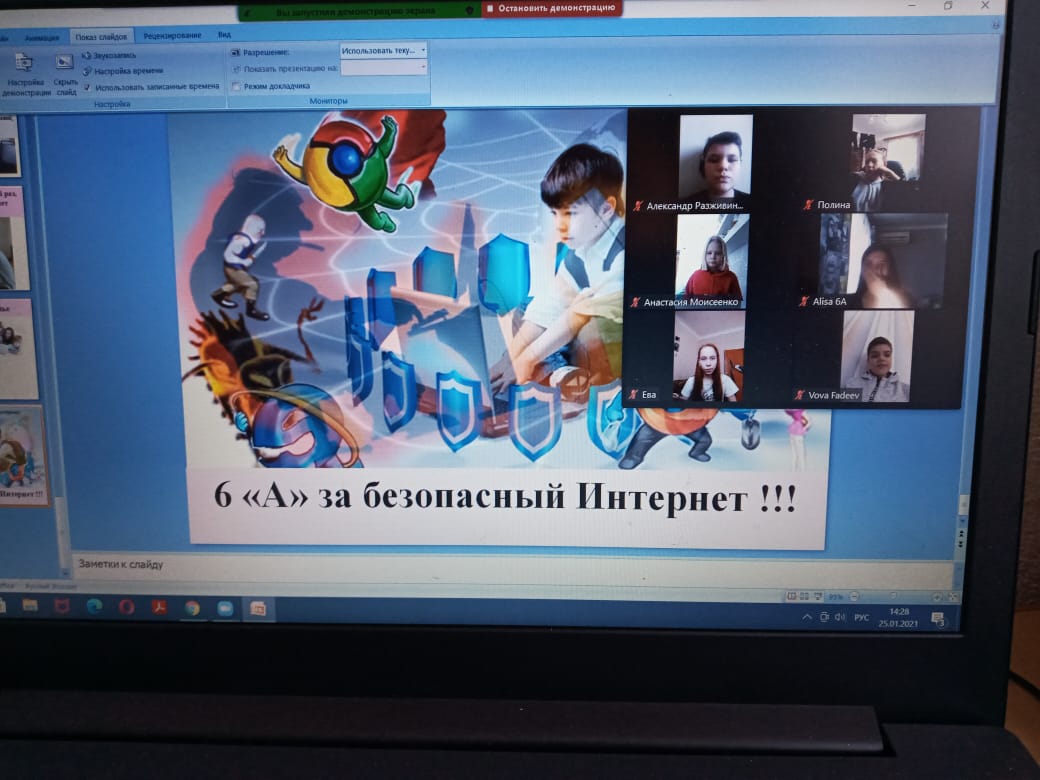 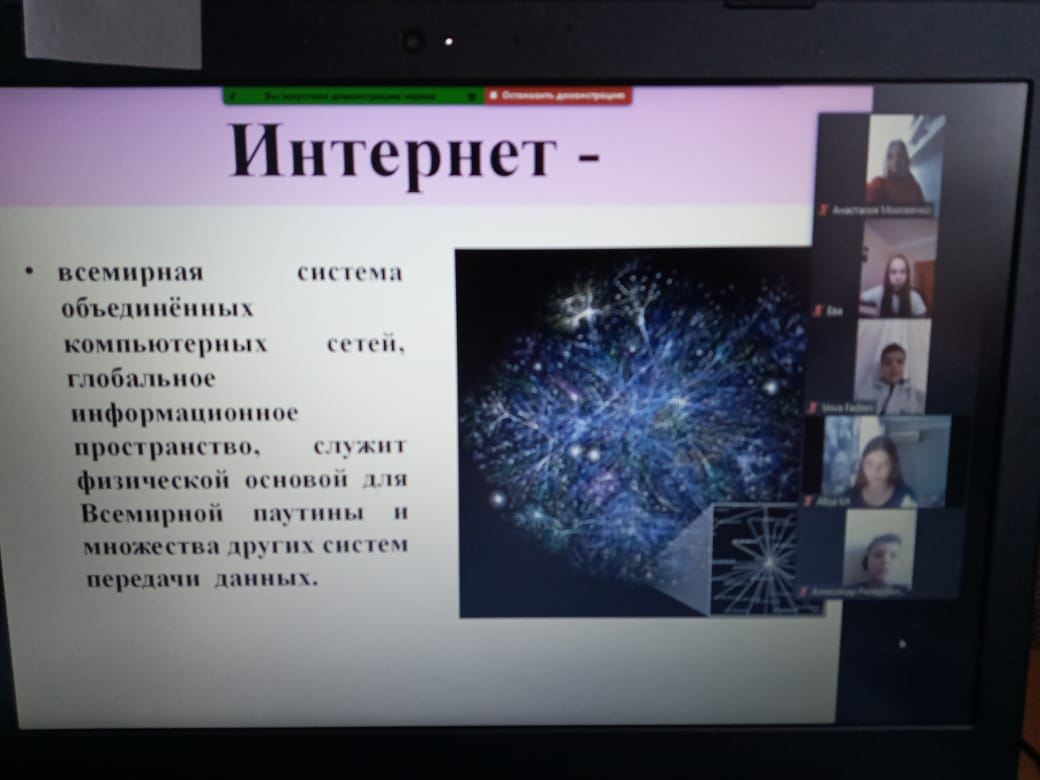 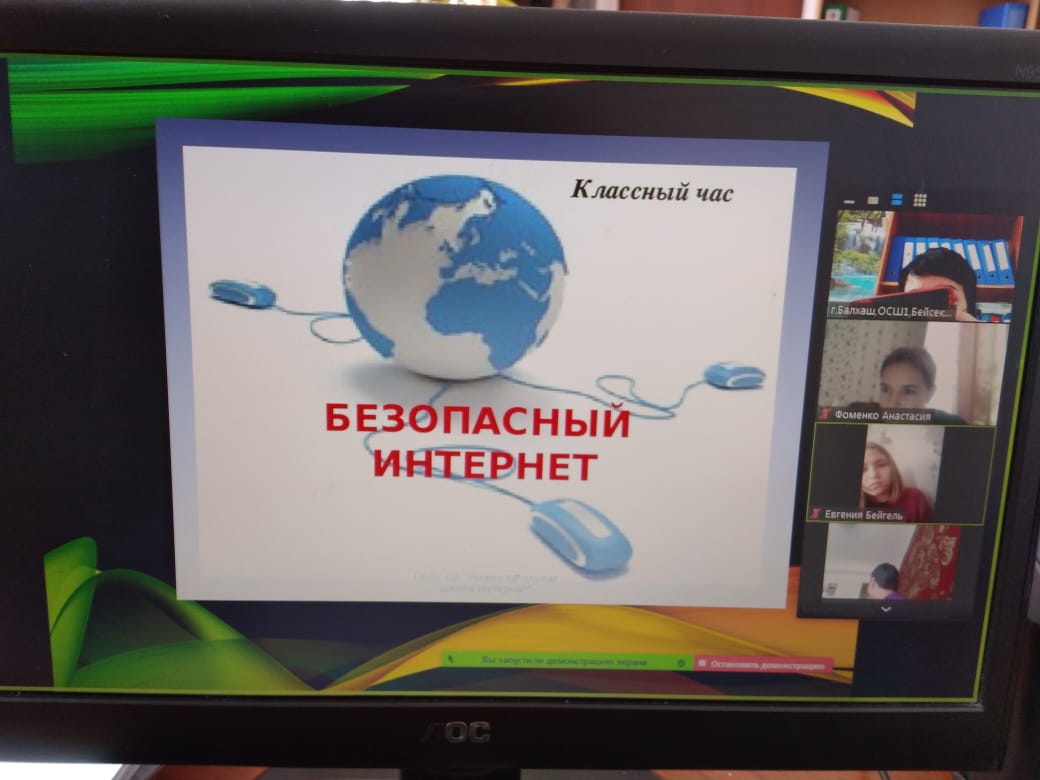 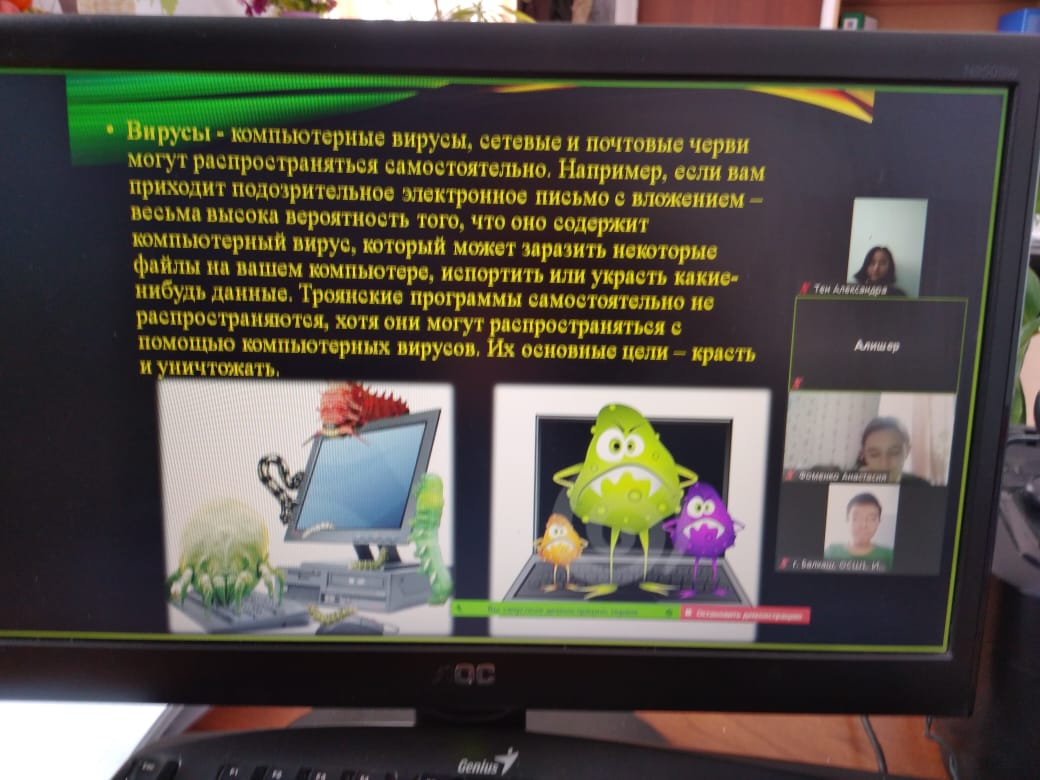 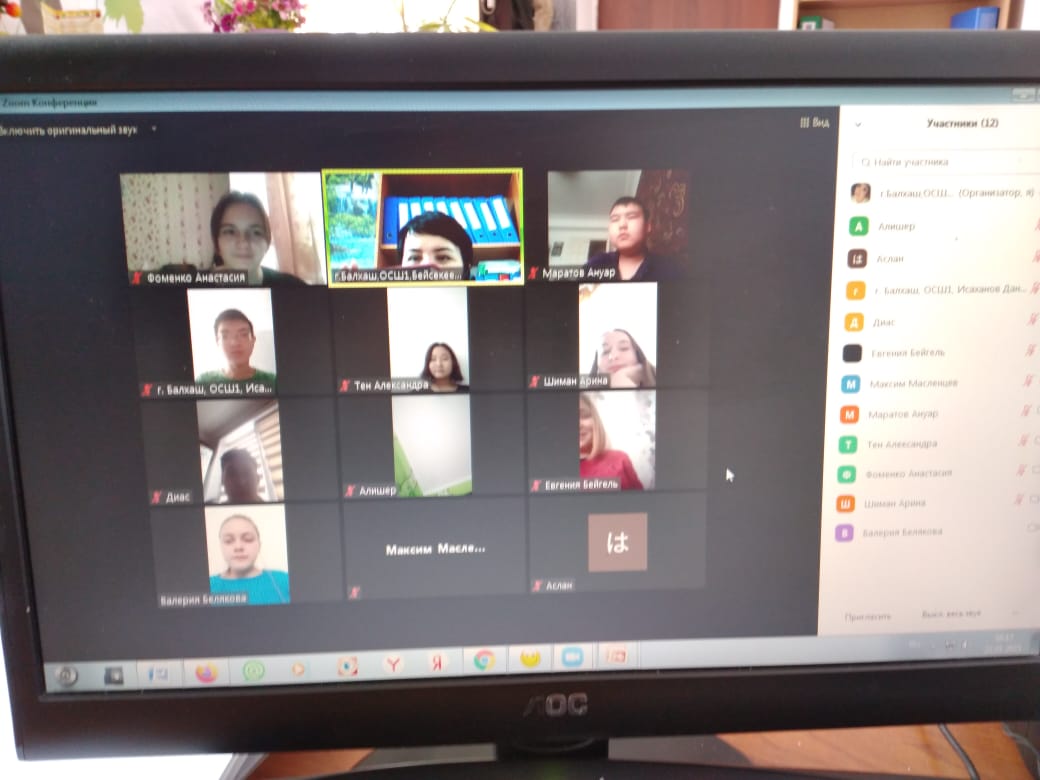 